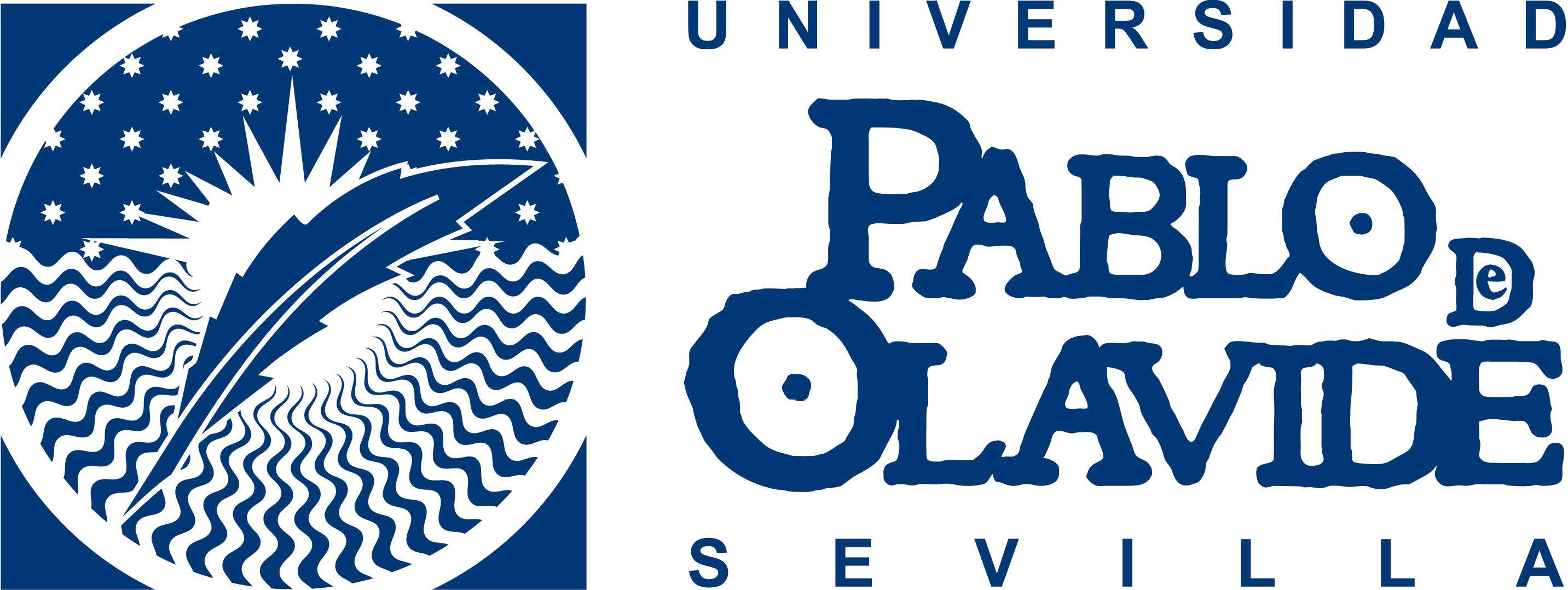 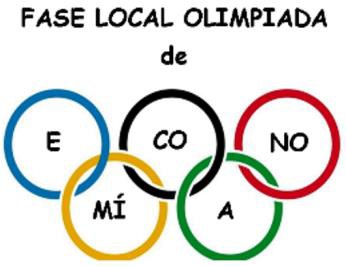 AUTORIZACIÓN PARA LA PARTICIPACIÓN EN LAS ACTIVIDADES PROGRAMADAS DE LA XII OLIMPIADA DE ECONOMÍA DE ESPAÑASevilla, a 31 de enero de 2020D./Dña.con N.I.F.	,  como  PADRE/MADRE/TUTOR  del  estudiante, menor de edad,		, leautoriza a participar en todas las actividades programadas en la fase local y nacional de la “XII Olimpiada de Economía de España”, lo que conlleva la aceptación de sus Bases y en particular, la autorización al uso de la imagen del estudiante con el único fin de difundir la Olimpiada de Economía y sus resultados, nunca para fines publicitarios o comerciales.Asimismo, el abajo firmante autoriza a la Universidad Pablo de Olaivde, de Sevilla a proporcionar los datos del estudiante a las administraciones académicas que lo requieran.Fdo.Sevilla, a	de	de 202